«Сунтаар улууhа (оройуона)»                                                        Муниципальное бюджетное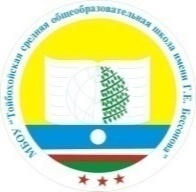 муниципальнай  бюджетнай уопсай                                              общеобразовательное учреждениеγөрэхтээhин тэрилтэтэ                                                            «Тойбохойская средняя общеобразователь-Г.Е.Бессонов аатынан Тойбохой                                              ная школа им. Г.Е.Бессонова»орто оскуолата                                                                      Сунтарского улусаСунтарский улус, с.Тойбохой, Октябрьская, 40                   Сунтаар улууhа, Тойбохой сэл.Октябрьскай уул.40тел. (411-35) 25-3-79, факс (411-35) 25-3-79, e-mail: toib-sosh @ yandex.RuОКПО 52502716, ОГРН 1021400835444, ИНН / КПП 1424005029 / 142401001      Исх. № 269                                                                                                       от «30» мая 2015 г.ПРОТОКОЛПубличного отчёта по итогам 2014 – 2015 учебного года МБОУ «Тойбохойская СОШ им. Г.Е. Бессонова.»от « 29 » мая 2015 г.Сценарий отчета:Показ слайда учебно-воспитательной работы школы за 2013-14 г. Работа выставки достижений обучающихсяВыступление директора школы Васильева Б.Н.Ответы на вопросы родителейНаграждение лучших учителей и учениковКонцертСодержание отчёта:Общая характеристика ОУУчебный план общеобразовательного учреждения. (Учебная работа). Кадровый составФинансовое обеспечение функционирования и развития общеобразовательного учреждения.Воспитательная работа. Научно – методическая работа. Работа начальных классов  Профсоюзная работа.Присутствовали:  147 человекДиректор школы –Васильев Б.Н.Зам.директора по УВР – Максимова В.П.Зам.директора по ВР –Саввинова А.П.руководитель ДОО – Васильева Е.В.Соц.педагоги- Степанова М.Е., Павлова З.Г.Педагог-психолог -Петрова Е.В.Рук.кружка- Федорова В.В.Иванова А.В., Иванов И.С.Классные руководители- 1- 11 классыРодители 1-11 классовПриглашены:Учителя ветераны: Васильев Я.А., Васильева А.А., Степанова А.И., Григорьева М.А.По теме публичного отчета выступил:_директор школы Васильев Б.Н.  выступил по 8 направлениям Общая характеристика ОУУчебный план общеобразовательного учреждения. (Учебная работа). Кадровый составФинансовое обеспечение функционирования и развития общеобразовательного учреждения.Воспитательная работа. Научно – методическая работа. Работа начальных классов Профсоюзная работа.Вопросы по теме публичного отчета:Капитальный ремонт школы на какую сумму и когда? (На капитальный ремонт предусмотрено из бюджета республики 4.619.630 р.  Из местного бюджета 362.000 р.     Сроки июль-август. В данное время проводится аукцион)Будет ли работать летний лагерь и на какие сезоны,? (Работают два сезона, по 2 отряда всего с охватом 80 детей по историко-краеведческому напрвлению в честь юбилея Героя Соцтруда Г.Е. Бессонова)Какие работы предстоят к Юбилею школы, (Это капитальный ремонт школы, посадка деревьев, посадка цветов на клумбы, работа летнего лагеря, субботники по очистке территории, в течении этого учебного года проводились много мероприятий и к середине сентября сам юбилей Бессонова).         Директор: _______________ /Б. Н. Васильев/Секретарь собрания: _____________ /Саввинова А.П./